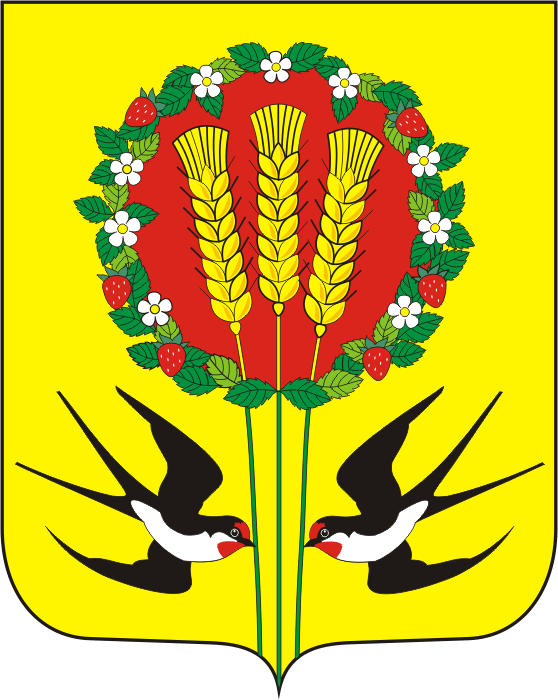 В соответствии с пунктом 6 части 1 статьи 14 Федерального закона                     от 06.10.2003 № 131-ФЗ «Об общих принципах организации местного самоуправления в Российской Федерации», Жилищным кодексом Российской Федерации, Постановлением Правительства Российской Федерации                          от 09.07.2016 № 649 «О мерах по приспособлению жилых помещений и общего имущества в многоквартирном доме с учетом потребностей инвалидов», Постановлением Правительства Оренбургской области от 09.06.2017  № 417-п  «О мерах по реализации постановления Правительства Российской Федерации от 09.07.2016  № 649 «О мерах по приспособлению жилых помещений и общего имущества в многоквартирном доме с учетом потребностей инвалидов» в Оренбургской области», Уставом муниципального образования Кубанский сельсовет Переволоцкого района Оренбургской области:1. Создать Комиссию по обследованию жилых помещений инвалидов и общего имущества в многоквартирных домах, в которых проживают инвалиды, входящих в состав муниципального и частного жилищного фонда муниципального образования Кубанский сельсовет Переволоцкого района Оренбургской области (далее - Комиссия).2. Утвердить Положение о комиссии по обследованию жилых помещений инвалидов и общего имущества в многоквартирных домах, в которых проживают инвалиды, входящих в состав муниципального и частного жилищного фонда муниципального образования Кубанский сельсовет Переволоцкого района Оренбургской области согласно приложению №1.3. Утвердить Состав комиссии по обследованию жилых помещений инвалидов и общего имущества в многоквартирных домах, в которых проживают инвалиды, входящих в состав муниципального и частного жилищного фонда муниципального образования Кубанский сельсовет Переволоцкого района Оренбургской области согласно приложению №2.4. Утвердить План мероприятий по обследованию жилых помещений инвалидов и общего имущества в многоквартирных домах, в которых проживают инвалиды, входящих в состав муниципального и частного жилищного фонда муниципального образования Кубанский сельсовет Переволоцкого района Оренбургской области согласно приложению №3. 5. Контроль за исполнением данного постановления оставляю за собой.6. Настоящее постановление вступает в силу после официального обнародования.Глава администрации:                                                                  А.В.ШопинРазослано: членам комиссии, администрации Переволоцкого района, прокурору,  в дело. Приложение №1 к постановлению администрациимуниципального образованияКубанский сельсовет от 25.01.2019 г № 04-пПОЛОЖЕНИЕо комиссии по обследованию жилых помещений инвалидов и общего имущества в многоквартирных домах, в которых проживают инвалиды, входящих в состав муниципального и частного жилищного фонда муниципального образования Кубанский сельсовет, в целях их приспособления с учетом потребностей инвалидов и обеспечения условий их доступности для инвалидов 1. Комиссия по обследованию жилых помещений инвалидов и общего имущества в многоквартирных домах, в которых проживают инвалиды, входящих в состав муниципального и частного жилищного фонда муниципального образования Кубанский сельсовет, в целях их приспособления с учетом потребностей инвалидов и обеспечения условий их доступности для инвалидов (далее - Комиссия) является постоянно действующим коллегиальным органом, осуществляющим деятельность по обследованию жилого помещения инвалида и общего имущества в многоквартирном доме, в котором проживает инвалид, в целях оценки приспособления жилого помещения инвалида и общего имущества в многоквартирном доме, в котором проживает инвалид, с учетом потребностей инвалида и обеспечения условий их доступности для инвалида, а также оценки возможности их приспособления с учетом потребностей инвалида в зависимости от особенностей ограничения жизнедеятельности, обусловленных инвалидностью лица, проживающего в таком помещении (далее - обследование жилого помещения инвалида), в том числе ограничений, вызванных:- стойкими расстройствами двигательной функции, сопряженными с необходимостью использования кресла-коляски, иных вспомогательных средств передвижения;- стойкими расстройствами функции слуха, сопряженными с необходимостью использования вспомогательных средств;- стойкими расстройствами функции зрения, сопряженными с необходимостью использования собаки-проводника, иных вспомогательных средств;- задержками в развитии и другими нарушениями функций организма человека.2. Комиссия осуществляет свою деятельность в соответствии с Конституцией Российской Федерации, Федеральными законами, Правилами обеспечения условий доступности для инвалидов жилых помещений и общего имущества в многоквартирном доме, утвержденными постановлением Правительства Российской Федерации от 09.07.2016 № 649 «О мерах по приспособлению жилых помещений и общего имущества в многоквартирном доме с учетом потребностей инвалидов» (далее - Правила), законодательством Оренбургской области и настоящим Положением.3. Организационно-техническое обеспечение деятельности Комиссии осуществляет администрация муниципального образования Кубанский сельсовет.4. Комиссия состоит из председателя, заместителя председателя, секретаря и членов Комиссии. 5. Заседания Комиссии проводятся по мере необходимости по обращению граждан.6. Комиссия осуществляет следующие функции:1) обследование жилого помещения инвалида и общего имущества в многоквартирном доме, в котором проживает инвалид;2) оформление актов обследования жилого помещения инвалида и общего имущества в многоквартирном доме, в котором проживает инвалид, в целях их приспособления с учетом потребностей инвалида и обеспечения условий их доступности для инвалида;3) принятие решения об экономической целесообразности (нецелесообразности) реконструкции или капитального ремонта многоквартирного дома (части дома), в котором проживает инвалид;4) вынесение заключения о возможности или об отсутствии возможности приспособления жилого помещения инвалида и общего имущества в многоквартирном доме, в котором проживает инвалид, с учетом потребностей инвалида и обеспечения условий их доступности для инвалида.7. Комиссия имеет право:1) запрашивать и получать в установленном порядке от государственных органов власти, органов местного самоуправления, организаций, должностных лиц и граждан необходимые для деятельности Комиссии материалы, документы и информацию;2) привлекать к участию в работе Комиссии представителей организации, осуществляющей деятельность по управлению многоквартирным домом, в котором располагается жилое помещение инвалида, в отношении которого проводится обследование.8. Обследование жилого помещения инвалида проводится в соответствии с планом мероприятий по приспособлению жилых помещений инвалидов и общего имущества в многоквартирных домах, в которых проживают инвалиды, с учетом потребностей инвалидов и обеспечения условий их доступности для инвалидов, утвержденным постановлением администрации муниципального образования Кубанский  сельсовет Переволоцкого района Оренбургской области, и включает в себя:а) рассмотрение документов о характеристиках жилого помещения инвалида, общего имущества в многоквартирном доме, в котором проживает инвалид (технический паспорт (технический план), кадастровый паспорт и иные документы); б) проведение визуального, технического осмотра жилого помещения инвалида, общего имущества в многоквартирном доме, в котором проживает инвалид, при необходимости проведение дополнительных обследований, испытаний несущих конструкций жилого здания;в) проведение беседы с инвалидом, проживающим в жилом помещении, в целях выявления конкретных потребностей этого гражданина в отношении приспособления жилого помещения;г) оценку необходимости и возможности приспособления жилого помещения инвалида с учетом потребностей инвалида и обеспечения условий их доступности.9. Проведение проверки о необходимости и возможности приспособления жилого помещения инвалида с учетом потребностей инвалида и обеспечения условий их доступности проводит должностное лицо муниципального жилищного контроля администрации муниципального образования Кубанский сельсовет совместно с представителями управления социальной защиты населения Переволоцкого района. 10. По результатам обследования жилого помещения оформляется акт обследования жилого помещения инвалида и общего имущества в многоквартирном доме, в котором проживает инвалид, в целях их приспособления с учетом потребностей инвалида и обеспечения условий их доступности для инвалида (далее - акт обследования), по форме, утвержденной приказом Министерства строительства и жилищно-коммунального хозяйства Российской Федерации от 23.11.2016 № 836/пр «Об утверждении формы акта обследования жилого помещения инвалида и общего имущества в многоквартирном доме, в котором проживает инвалид, в целях их приспособления с учетом потребностей инвалида и обеспечения условий их доступности для инвалида», содержащий:а) описание характеристик жилого помещения инвалида, составленное на основании результатов обследования;б) перечень требований из числа требований, предусмотренных разделами III и IV Правил, утвержденных постановлением Правительства Российской Федерации от 09.07.2016 № 649 «О мерах по приспособлению жилых помещений и общего имущества в многоквартирном доме с учетом потребностей инвалидов» которым не соответствует обследуемое жилое помещение инвалида (если такие несоответствия были выявлены);в) описание характеристик общего имущества в многоквартирном доме, в котором проживает инвалид, составленное на основании результатов обследования;г) выводы комиссии о наличии или об отсутствии необходимости приспособления жилого помещения инвалида и общего имущества в многоквартирном доме, в котором проживает инвалид, с учетом потребностей инвалида и обеспечения условий их доступности для инвалида с мотивированным обоснованием;д) выводы комиссии о наличии или об отсутствии технической возможности для приспособления жилого помещения инвалида и (или) общего имущества в многоквартирном доме, в котором проживает инвалид, с учетом потребностей инвалида и обеспечения условий их доступности для инвалида с мотивированным обоснованием;е) перечень мероприятий по приспособлению жилого помещения инвалида и общего имущества в многоквартирном доме, в котором проживает инвалид, с учетом потребностей инвалида и обеспечения условий их доступности для инвалида (далее - мероприятия), определяемый на основании настоящих Правил с учетом мнения инвалида, проживающего в данном помещении (в случае, если в акте комиссии сделан вывод о наличии технической возможности для приспособления жилого помещения инвалида и общего имущества в многоквартирном доме, в котором проживает инвалид, с учетом потребностей инвалида и обеспечения условий их доступности для инвалида).11. В случае, если в акте обследования сделан вывод о наличии технической возможности для приспособления жилого помещения инвалида и общего имущества в многоквартирном доме, в котором проживает инвалид, с учетом потребностей инвалида и обеспечения условий их доступности для инвалида, Комиссия выносит заключение о возможности приспособления жилого помещения инвалида и общего имущества в многоквартирном доме, в котором проживает инвалид, с учетом потребностей инвалида и обеспечения условий их доступности для инвалида, по форме, утвержденной приказом Министерства строительства и жилищно-коммунального хозяйства Российской Федерации от 23.11.2016 № 837/пр «Об утверждении форм заключений о возможности или отсутствии возможности приспособления жилого помещения инвалида и общего имущества в многоквартирном доме, в котором проживает инвалид, с учетом потребностей инвалида и обеспечения условий их доступности для инвалида».12. Заключение о возможности приспособления жилого помещения инвалида и общего имущества в многоквартирном доме, в котором проживает инвалид, с учетом потребностей инвалида и обеспечения условий их доступности для инвалида выносится комиссией на основании:а) акта обследования;б) решения комиссии об экономической целесообразности реконструкции или капитального ремонта многоквартирного дома (части дома), в котором проживает инвалид, в целях приспособления жилого помещения инвалида и (или) общего имущества в многоквартирном доме, в котором проживает инвалид, с учетом потребностей инвалида и обеспечения условий их доступности для инвалида, предусмотренного подпунктом "а" пункта 17 Правил.13. В случае, если в акте обследования содержится вывод об отсутствии технической возможности для приспособления жилого помещения инвалида и общего имущества в многоквартирном доме, в котором проживает инвалид, с учетом потребностей инвалида и обеспечения условий их доступности для инвалида, Комиссия выносит решение о проведении проверки экономической целесообразности реконструкции или капитального ремонта многоквартирного дома (части дома) в целях приспособления жилого помещения инвалида и общего имущества в многоквартирном доме, в котором проживает инвалид, с учетом потребностей инвалида и обеспечения условий их доступности для инвалида, а уполномоченный орган обеспечивает ее проведение. Уполномоченным органом по проведению проверки экономической целесообразности реконструкции или капитального ремонта многоквартирного дома (части дома), в котором проживает инвалид, в целях приспособления жилого помещения инвалида и (или) общего имущества в многоквартирном доме, в котором проживает инвалид, с учетом потребностей инвалида и обеспечения условий их доступности для инвалида является Отдел архитектуры и градостроительства муниципального образования Переволоцкий район.14. Правила проведения проверки экономической целесообразности реконструкции или капитального ремонта многоквартирного дома (части дома), в котором проживает инвалид, в целях приспособления жилого помещения инвалида и (или) общего имущества в многоквартирном доме, в котором проживает инвалид, с учетом потребностей инвалида и обеспечения условий их доступности для инвалида утверждены приказом Министерства строительства и жилищно-коммунального хозяйства Российской Федерации от 28.02.2017               № 583/пр.15. По результатам проверки экономической целесообразности (нецелесообразности) реконструкции или капитального ремонта многоквартирного дома (части дома), в котором проживает инвалид, в целях приспособления с учетом потребностей инвалида и обеспечения условий их доступности для инвалида Комиссия по форме, утвержденной приказом Министерства строительства и жилищно-коммунального хозяйства Российской Федерации от 28.02.2017 № 583/пр., принимает решение об экономической целесообразности (нецелесообразности) реконструкции или капитального ремонта многоквартирного дома (части дома), в котором проживает инвалид, в целях приспособления жилого помещения инвалида и (или) общего имущества в многоквартирном доме, в котором проживает инвалид, с учетом потребностей инвалида и обеспечения условий их доступности для инвалида;16. Результатом работы комиссии является заключение о возможности приспособления жилого помещения инвалида и общего имущества в многоквартирном доме, в котором проживает инвалид, с учетом потребностей инвалида и обеспечения условий их доступности для инвалида или заключение об отсутствии такой возможности. Формы соответствующих заключений утверждены приказом Министерства строительства и жилищно-коммунального хозяйства Российской Федерации от 23.11.2016 № 837/пр «Об утверждении форм заключений о возможности или отсутствии возможности приспособления жилого помещения инвалида и общего имущества в многоквартирном доме, в котором проживает инвалид, с учетом потребностей инвалида и обеспечения условий их доступности для инвалида».17. Заключение о возможности приспособления жилого помещения инвалида и общего имущества в многоквартирном доме, в котором проживает инвалид, с учетом потребностей инвалида и обеспечения условий их доступности для инвалида выносится комиссией на основании:а) акта обследования;б) решения комиссии об экономической целесообразности реконструкции или капитального ремонта многоквартирного дома (части дома), в котором проживает инвалид, в целях приспособления жилого помещения инвалида и (или) общего имущества18. Заключение об отсутствии возможности приспособления жилого помещения инвалида и общего имущества в многоквартирном доме, в котором проживает инвалид, с учетом потребностей инвалида и обеспечения условий их доступности для инвалида выносится комиссией на основании:а) акта обследования;б) решения комиссии об экономической нецелесообразности реконструкции или капитального ремонта многоквартирного дома (части дома), в котором проживает инвалид, в целях приспособления жилого помещения инвалида и (или) общего имущества19. Комиссия в течение 10 календарных дней со дня вынесения соответствующего заключения в письменной форме готовит развернутый ответ инвалиду, проживающему в обследованном помещении, с приложением копии указанного заключения.20. Заключение об отсутствии возможности приспособления жилого помещения инвалида и общего имущества в многоквартирном доме, в котором проживает инвалид, с учетом потребностей инвалида и обеспечения условий их доступности для инвалида является основанием для признания жилого помещения инвалида в установленном законодательством Российской Федерации порядке непригодным для проживания инвалида.21. В течение 10 календарных дней со дня вынесения заключения о возможности приспособления жилого помещения инвалида и общего имущества в многоквартирном доме, в котором проживает инвалид, с учетом потребностей инвалида и обеспечения условий их доступности для инвалида Комиссия направляет его в администрацию муниципального образования Кубанский сельсовет для принятия решения о включении мероприятий в план мероприятий по приспособлению жилого помещения инвалида и общего имущества в многоквартирном доме, в котором проживает инвалид, с учетом потребностей инвалида и обеспечения условий их доступности для инвалида, предусмотренного подпунктом "б" пункта 17 Правил. Вопрос определения источника финансирования мероприятий по приспособлению жилого помещения инвалида и общего имущества в многоквартирном доме, в котором проживает инвалид, с учетом потребностей инвалида и обеспечения условий их доступности для инвалида, находится в компетенции администрации муниципального образования Кубанский сельсовет и не входит в полномочия Комиссии.Приложение №2 к постановлению администрации муниципального образованияКубанский сельсовет от 25.01.2019 г. № 04-пСОСТАВкомиссии по обследованию жилых помещений инвалидов и общего имущества в многоквартирных домах, в которых проживают инвалиды, входящих в состав муниципального и частного жилищного фонда муниципального образования Кубанский сельсовет, в целях их приспособления с учетом потребностей инвалидов и обеспечения условий их доступности для инвалидов Приложение №3 к постановлению администрации муниципального образованияКубанский сельсовет от 25.01.2019 № 04-пПЛАНмероприятий по обследованию жилых помещений инвалидов и общего имущества в многоквартирных домах, в которых проживают инвалиды, входящих в состав муниципального и частного жилищного фонда муниципального образования Кубанский сельсовет, в целях их приспособления с учетом потребностей инвалидов и обеспечения условий их доступности для инвалидовФорма утверждена
приказом Министерства строительства
и жилищно-коммунального хозяйства
Российской Федерации
23 ноября 2016 г. N 836/пр──────────────────────────────(1) Заполняется в случае, если комиссией сделан вывод о наличии технической возможности для приспособления жилого помещения инвалида и (или) общего имущества в многоквартирном доме, в котором проживает инвалид, с учетом потребностей инвалида и обеспечения условий их доступности для инвалида;(2) Количество мест для подписей должно соответствовать количеству членов комиссии.(3) Количество мест для подписей должно соответствовать количеству лиц, присутствовавших при обследовании.(4) Количество мест для подписей должно соответствовать количеству лиц, присутствовавших при обследованииФорма утверждена
приказом Министерства строительства
и жилищно-коммунального хозяйства РФ
от 23 ноября 2016 г. N 837/пр
Заключение № ______________о возможности приспособления жилого помещения инвалида и общегоимущества в многоквартирном доме, в котором проживает инвалид, с учетом потребностей инвалида и обеспечения условий их доступности для инвалида г. _______________                         "___" ______________ _____ г.      Комиссией  по  обследованию  жилых  помещений  инвалидов  и  общего имущества в многоквартирных  домах,  в  которых  проживают  инвалиды,  в целях их приспособления с учетом потребностей  инвалидов  и  обеспечения условий их доступности для инвалидов, в составе: ________________________________________________________________________   (Ф.И.О. членов комиссии с указанием представителем какого органа  _______________________________________________________________________         (организации) он является и занимаемой должности) созданной ______________________________________________________________                 (указываются реквизиты акта о создании комиссии) в соответствии с планом мероприятий, утвержденным ______________________ ________________________________________________________________________    (указывается дата утверждения плана мероприятий и кем он утвержден) на основании:      а) акта обследования жилого помещения инвалида и общего имущества в многоквартирном  доме,  в  котором  проживает  инвалид,   в   целях   их приспособления с учетом потребностей инвалида и обеспечения  условий  их доступности для инвалида от _____________ N ____________, расположенного в многоквартирном доме, по адресу:  ________________________________________________________________________ ________________________________________________________________________(указывается полный адрес: индекс отделения почтовой связи, субъектРоссийской Федерации/округ, административный район, город/населенныйпункт, квартал/микрорайон, улица, номер дома (с указанием номеракорпуса, строения, владения, здания, сооружения), номер квартиры)      б) решения комиссии от ___________ N _____________ об экономической целесообразности реконструкции или капитального ремонта многоквартирного дома (части дома), в котором проживает инвалид, в  целях  приспособления жилого  помещения  инвалида  и (или)  общего имущества в многоквартирном доме, в котором  проживает   инвалид,  с  учетом  потребностей  инвалида и  обеспечения   условий их  доступности для инвалида;в соответствии с пунктом 19 Правил обеспечения условий  доступности для инвалидов жилых помещений и общего имущества в многоквартирном доме, утвержденных постановлением Правительства Российской Федерации от 09.07. 2016 №649, вынесено заключение: "О возможности приспособления жилого помещения инвалида и общего имущества в многоквартирном доме, в котором  проживает инвалид,  с  учетом  потребностей  инвалида  и  обеспечения   условий их доступности для инвалида", расположенного по адресу: ________________________________________________________ _______________________________________________________________________________   (указывается полный адрес: индекс отделения почтовой связи, субъект ________________________________________________________________________  Российской Федерации/округ, административный район, город/населенный ________________________________________________________________________   пункт, квартал/микрорайон, улица, номер дома (с указанием номера   корпуса, строения, владения, здания, сооружения), номер квартиры) Настоящее заключение составлено в ___ (___) экземплярах. Члены комиссии*:   ______________________________/   _________________________________/             (подпись)                      (должность, Ф.И.О.) _____________________________      * Количество  мест  для  подписей должно соответствовать количеству членов комиссии.Форма утвержденаприказом Министерства строительства
и жилищно-коммунального хозяйства РФ
от 23 ноября 2016 г. N 837/пр
Заключение № _______________об отсутствии возможности приспособления жилого помещения инвалидаи общего имущества в многоквартирном доме, в котором проживает инвалид,с учетом потребностей инвалида и обеспечения условий их доступностидля инвалида г. _______________                                                                   "___" ______________ _____ г.      Комиссией  по  обследованию  жилых  помещений  инвалидов  и  общего имущества в многоквартирных домах, в которых проживают инвалиды, в целях их приспособления с учетом потребностей инвалидов и обеспечения  условий их доступности для инвалидов, в составе:________________________________________________________________________     (Ф.И.О. членов комиссии с указанием представителем какого органа ________________________________________________________________________           (организации) он является и занимаемой должности) созданной ________________________________________________________________________(указываются реквизиты акта о создании комиссии) в соответствии с планом мероприятий, утвержденным ______________________ ________________________________________________________________________(указывается дата утверждения плана мероприятий и кем он утвержден) на основании:      а) акта обследования жилого помещения инвалида и общего имущества в многоквартирном  доме,  в  котором  проживает  инвалид,   в   целях   их приспособления с учетом потребностей инвалида и обеспечения  условий  их доступности для инвалида от __________ N ___________,  расположенного  в многоквартирном доме, по адресу:  ________________________________________________________________________ ________________________________________________________________________(указывается полный адрес: индекс отделения почтовой связи, субъектРоссийской Федерации/округ, административный район, город/населенныйпункт, квартал/микрорайон, улица, номер дома (с указанием номеракорпуса, строения, владения, здания, сооружения), номер квартиры)      б)  решения  комиссии  от ________ N ____________ об  экономической нецелесообразности     реконструкции    или     капитального     ремонта многоквартирного   дома  (части  дома),  в  котором  проживает  инвалид, в  целях  приспособления   жилого   помещения  инвалида  и (или)  общего имущества  в   многоквартирном   доме,   в  котором  проживает  инвалид, с  учетом  потребностей  инвалида и  обеспечения  условий их доступности для инвалида;в соответствии с пунктом 20 Правил обеспечения условий  доступности для инвалидов жилых помещений и общего имущества в многоквартирном доме, утвержденных постановлением Правительства Российской Федерации от 09.07.2016 № 649, вынесено  заключение:  "Об  отсутствии  возможности  приспособления жилого помещения инвалида и общего имущества в многоквартирном  доме,  в котором проживает инвалид, с учетом потребностей инвалида и  обеспечения условий их доступности для инвалида", расположенного по адресу: ________________________________________________________________________   (указывается полный адрес: индекс отделения почтовой связи, субъект ________________________________________________________________________   Российской Федерации/округ, административный район, город/населенный ________________________________________________________________________    пункт, квартал/микрорайон, улица, номер дома (с указанием номера    корпуса, строения, владения, здания, сооружения), номер квартиры) Настоящее заключение составлено в ___ (___) экземплярах. Члены комиссии*:   ______________________________/   _________________________________/             (подпись)                      (должность, Ф.И.О.) _____________________________      * Количество  мест  для  подписей должно соответствовать количеству членов комиссии.Форма утверждена
 приказом Министерства строительства
и жилищно-коммунального хозяйства
Российской Федерации
от 28 февраля 2017 г. N 583/прРешение N ________
об экономической целесообразности (нецелесообразности) реконструкции или капитального ремонта многоквартирного дома (части дома), в котором проживает инвалид, в целях приспособления с учетом потребностей инвалида и обеспечения условий их доступности для инвалидаг. _____________                                                                                           "___"____________ г.Комиссией  по  обследованию  жилых  помещений  инвалидов  и   общего имущества в многоквартирных домах, в которых проживают инвалиды, в целях их приспособления с учетом потребностей инвалидов и обеспечения   условий их доступности для инвалидов, в составе: ________________________________________________________________________    (Ф.И.О. членов комиссии с указанием, представителем какого органа (организации) он является, _______________________________________________________________________,                          занимаемой должности)созданной _______________________________________________________________                 (указываются реквизиты акта о создании комиссии)в соответствии с планом мероприятий, утвержденным ________________________________________________________________________________________________   (указывается дата утверждения плана мероприятий и кем он утвержден)на основании  акта  обследования  жилого  помещения  инвалида  и   общего имущества в многоквартирном доме, в котором проживает инвалид, в целях их приспособления с учетом потребностей инвалида и обеспечения  условий их доступности для  инвалида  от  _________  N ________,    расположенного в многоквартирном доме, по адресу: __________________________________________________________________________________________________________________________________________________(указывается полный адрес: индекс отделения почтовой связи, субъектРоссийской Федерации, административный район, город/населенный пункт,квартал/микрорайон, улица, номер дома (с указанием номера корпуса,строения, владения, здания), номер квартиры)и принятого решения о проведении проверки экономической целесообразности реконструкции или капитального ремонта многоквартирного дома (части дома) в целях приспособления жилого помещения инвалида и (или) общего имущества в  многоквартирном  доме,  в  котором  проживает  инвалид,  с учетом потребностей инвалида и обеспечения условий их доступности для инвалида, исходя из:-  потребности  в  финансовых  ресурсах,  необходимых   на  проведение реконструкции и (или) капитального ремонта многоквартирного дома (части дома), в  котором  проживает  инвалид,  в  целях  приспособления   жилого помещения и (или) общего имущества в  многоквартирном  доме,  в   котором проживает инвалид, с учетом потребностей инвалида и обеспечения   условий их доступности для инвалида, исходя из  указанных  в  акте   обследования мероприятий, в размере:_________________________________________________________________________- потребности в финансовых ресурсах, необходимых на приобретение нового жилого помещения, приспособленного с  учетом  потребностей    инвалида, и равнозначного по общей площади и месторасположению помещению, в котором проживает инвалид, в размере: _______________________________________________________________________в соответствии с пунктом 17 Правил обеспечения условий  доступности   для инвалидов жилых помещений и общего  имущества  в  многоквартирном   доме, утвержденных постановлением Правительства Российской Федерации от 09.07.2016 № 649, принято решение:об экономической целесообразности/нецелесообразности (нужное подчеркнуть) реконструкции или  капитального  ремонта  многоквартирного  дома   (части дома), в котором проживает инвалид,  в  целях  приспособления  с   учетом потребностей инвалида и обеспечения условий их доступности для   инвалида расположенного по адресу:_________________________________________________________________________(указывается полный адрес: индекс отделения почтовой связи, субъектРоссийской Федерации, административный район, город/населенный пункт, квартал/микрорайон, улица, номер дома (с указанием номера корпуса, строения, владения, здания), номер квартиры)     Приложением к настоящему решению являются:а) расчет потребности в финансовых ресурсах на проведение реконструкции и(или) капитального ремонта;б) расчет потребности в финансовых ресурсах на приобретение нового жилогопомещения.Настоящее решение составлено в _____(_____) экземплярах.Члены комиссии*:______________________________/ ________________________________/          (подпись)                     (должность, Ф.И.О.)_____________________________* Количество мест для подписей должно соответствовать количеству членов комиссии АДМИНИСТРАЦИЯ
МУНИЦИПАЛЬНОГО ОБРАЗОВАНИЯКУБАНСКИЙ СЕЛЬСОВЕТПЕРЕВОЛОЦКИЙ РАЙОНОРЕНБУРГСКОЙ ОБЛАСТИПОСТАНОВЛЕНИЕ            От 25.01.2019 г  №04-ПО  муниципальной комиссии по обследованию  жилых помещений инвалидов и общего имущества в многоквартирных домах, в которых проживают инвалиды, в целях их приспособления с учетом потребностей инвалидов и обеспечения условий их доступности для инвалидовШопин Алексей ВладимировичМаннанова Гулчехра АхияровнаДанилова Алина Камильевна- председатель комиссии, глава муниципального образования;- заместитель председателя комиссии, ведущий специалист муниципального образования;- секретарь комиссии, ведущий специалист муниципального образованияЧлены комиссии:Члены комиссии:Байтемирова Наккар Рафиковна Медсестра ФАП с. Кубанка, (по согласованию);Гриднев Николай Васильевич                                    Депутат СД, Начальник ПЧ с. Кубанка  (по согласованию);Дербисов Булат АтабаевичПредседатель Совета ветеранов с. Кубанка;Задерей Наталья ПетровнаСпециалист Государственное казенное учреждение «Центр социальной поддержки населения Переволоцкий район» (по согласованию);№ п/пМероприятиеСрок выполненияОтветственные исполнители12341Выявление жилых помещений инвалидов, в том числе посредством обобщения информации, содержащейся в обращениях гражданПо обращению гражданАдминистрациямуниципального образования2Получение документов и сведений, необходимых для проведения обследования (документов о характеристиках жилого помещения инвалида, общего имущества в многоквартирном доме, в котором проживает инвалид (технический паспорт (технический план), кадастровый паспорт и иные документы); документов о признании гражданина инвалидом, в том числе выписки из акта медико-социальной экспертизы гражданина, признанного инвалидом; схемы придомовой территории с описанием препятствий для пользования инвалидами, письменные пояснения инвалида)В течение 1 месяца с момента поступления обращения гражданинаСекретарь Комиссии3Проведение мероприятий по обследованию жилых помещений, составления актов и заключений в соответствии с Правилами обеспечения условий доступности для инвалидов жилых помещений и общего имущества в многоквартирном доме, утвержденными постановлением Правительства Российской Федерации от 09.07.2016 № 649 «О мерах по приспособлению жилых помещений и общего имущества в многоквартирном доме с учетом потребностей инвалидов» (далее - Правила)Со дня получения пакета документов, указанных в п. 2Члены Комиссии, уполномоченное лицо муниципального жилищного контроляАдминистрации муниципального образования4Проведение проверки экономической целесообразности (нецелесообразности) приспособления жилых помещений и общего имущества в многоквартирном доме с учетом потребностей инвалидов в соответствии с разделами III, IV ПравилВ течение месяца со дня вынесения Комиссией решения о проведении проверкиОтдел архитектуры и градостроительства муниципального образования Переволоцкий районАКТ N __________________
обследования жилого помещения инвалида и общего имущества в многоквартирном доме, в котором проживает инвалид, в целях их приспособления с учетом потребностей инвалида и обеспечения условий их доступности для инвалидаАКТ N __________________
обследования жилого помещения инвалида и общего имущества в многоквартирном доме, в котором проживает инвалид, в целях их приспособления с учетом потребностей инвалида и обеспечения условий их доступности для инвалидаАКТ N __________________
обследования жилого помещения инвалида и общего имущества в многоквартирном доме, в котором проживает инвалид, в целях их приспособления с учетом потребностей инвалида и обеспечения условий их доступности для инвалидаг. __________________"__" _______________ г."__" _______________ г.Комиссия по обследованию жилых помещений инвалидов и общего имущества в многоквартирных домах, в которых проживают инвалиды, в целях их приспособления с учетом потребностей инвалидов и обеспечения условий их доступности для инвалидов, в составе:________________________________________________________________________(Ф.И.О. членов комиссии с указанием представителем какого органа (организации) он________________________________________________________________________является и занимаемой должности)созданная ______________________________________________________________(указываются реквизиты акта о создании комиссии)в соответствии с планом мероприятий, утвержденным ______________________________________________________________________________________________(указывается дата утверждения плана мероприятий и кем он утвержден)произвела обследование жилого помещения инвалида, расположенного в многоквартирном доме, по адресу: __________________________________________________________________________________________________________________________________________________________________________________________(указывается полный адрес: индекс отделения почтовой связи, субъект Российской Федерации/округ, административный район, город/населенный пункт, квартал/микрорайон, улица, номер дома (с указанием номера корпуса, строения, владения, здания, сооружения), номер квартиры)и общего имущества в указанном многоквартирном доме, в котором проживает инвалид на соответствие требованиям из числа требований, предусмотренных разделами III и IV Правил обеспечения условий доступности для инвалидов жилых помещений и общего имущества в многоквартирном доме, утвержденных постановлением Правительства Российской Федерации от 9 июля 2016 г. N 649 (далее - требования).При обследовании жилого помещения инвалида и общего имущества в многоквартирном доме, в котором проживает инвалид, присутствовали:________________________________________________________________________Комиссия по обследованию жилых помещений инвалидов и общего имущества в многоквартирных домах, в которых проживают инвалиды, в целях их приспособления с учетом потребностей инвалидов и обеспечения условий их доступности для инвалидов, в составе:________________________________________________________________________(Ф.И.О. членов комиссии с указанием представителем какого органа (организации) он________________________________________________________________________является и занимаемой должности)созданная ______________________________________________________________(указываются реквизиты акта о создании комиссии)в соответствии с планом мероприятий, утвержденным ______________________________________________________________________________________________(указывается дата утверждения плана мероприятий и кем он утвержден)произвела обследование жилого помещения инвалида, расположенного в многоквартирном доме, по адресу: __________________________________________________________________________________________________________________________________________________________________________________________(указывается полный адрес: индекс отделения почтовой связи, субъект Российской Федерации/округ, административный район, город/населенный пункт, квартал/микрорайон, улица, номер дома (с указанием номера корпуса, строения, владения, здания, сооружения), номер квартиры)и общего имущества в указанном многоквартирном доме, в котором проживает инвалид на соответствие требованиям из числа требований, предусмотренных разделами III и IV Правил обеспечения условий доступности для инвалидов жилых помещений и общего имущества в многоквартирном доме, утвержденных постановлением Правительства Российской Федерации от 9 июля 2016 г. N 649 (далее - требования).При обследовании жилого помещения инвалида и общего имущества в многоквартирном доме, в котором проживает инвалид, присутствовали:________________________________________________________________________Комиссия по обследованию жилых помещений инвалидов и общего имущества в многоквартирных домах, в которых проживают инвалиды, в целях их приспособления с учетом потребностей инвалидов и обеспечения условий их доступности для инвалидов, в составе:________________________________________________________________________(Ф.И.О. членов комиссии с указанием представителем какого органа (организации) он________________________________________________________________________является и занимаемой должности)созданная ______________________________________________________________(указываются реквизиты акта о создании комиссии)в соответствии с планом мероприятий, утвержденным ______________________________________________________________________________________________(указывается дата утверждения плана мероприятий и кем он утвержден)произвела обследование жилого помещения инвалида, расположенного в многоквартирном доме, по адресу: __________________________________________________________________________________________________________________________________________________________________________________________(указывается полный адрес: индекс отделения почтовой связи, субъект Российской Федерации/округ, административный район, город/населенный пункт, квартал/микрорайон, улица, номер дома (с указанием номера корпуса, строения, владения, здания, сооружения), номер квартиры)и общего имущества в указанном многоквартирном доме, в котором проживает инвалид на соответствие требованиям из числа требований, предусмотренных разделами III и IV Правил обеспечения условий доступности для инвалидов жилых помещений и общего имущества в многоквартирном доме, утвержденных постановлением Правительства Российской Федерации от 9 июля 2016 г. N 649 (далее - требования).При обследовании жилого помещения инвалида и общего имущества в многоквартирном доме, в котором проживает инвалид, присутствовали:________________________________________________________________________(Ф.И.О. гражданина, являющегося инвалидом и проживающего в обследуемом жилом помещении)________________________________________________________________________(Ф.И.О законного представителя инвалида с указанием подтверждающих документов)________________________________________________________________________(Ф.И.О. проживающих в жилом помещении членов семьи инвалида с указанием степени родства)________________________________________________________________________(Ф.И.О. представителей организаций, осуществляющих деятельность по управлению многоквартирным домом, в котором располагается жилое помещение инвалида и общее имущество, в отношении которого проводится обследование (при непосредственной форме управления многоквартирным домом)В результате обследования жилого помещения инвалида и общего имущества в многоквартирном доме комиссией установлено:а) _____________________________________________________________________(описание характеристик обследуемого жилого помещения инвалида и общего имущества в многоквартирном доме, в котором проживает инвалид, составленное на основании результатов обследования)б) _____________________________________________________________________(перечень требований, которым не соответствует обследуемое жилое помещение инвалида и (или) общее________________________________________________________________________имущество в многоквартирном доме, в котором проживает инвалид (если такие несоответствия были выявлены________________________________________________________________________в результате обследования)На основании изложенного комиссия пришла к следующим выводам:________________________________________________________________________(выводы комиссии о наличии или об отсутствии необходимости приспособления жилого помещения инвалида и (или) общего имущества в многоквартирном доме, в котором проживает инвалид, с учетом потребностей инвалида и обеспечения условий их доступности для инвалида с мотивированным обоснованием)________________________________________________________________________(выводы комиссии о наличии или об отсутствии технической возможности для приспособления жилого помещения инвалида и (или) общего имущества в многоквартирном доме, в котором проживает инвалид, с учетом потребностей инвалида и обеспечения условий их доступности для инвалида с мотивированным обоснованием)Мероприятия по приспособлению жилого помещения инвалида и (или) общего имущества в многоквартирном доме, в котором проживает инвалид, с учетом потребностей инвалида и обеспечения условий их доступности для инвалида(1):________________________________________________________________________(перечень мероприятий по приспособлению жилого помещения инвалида и (или) общего имущества в многоквартирном доме, в котором проживает инвалид, с учетом потребностей инвалида и обеспечения условий их доступности для инвалида и с учетом мнения инвалида, проживающего в данном помещении (его законного представителя)Проведение проверки экономической целесообразности реконструкции или капитального ремонта многоквартирного дома (части дома), в котором проживает инвалид, в целях приспособления жилого помещения инвалида и (или) общего имущества в многоквартирном доме, в котором проживает инвалид, с учетом потребностей инвалида и обеспечения условий их доступности для инвалида:________________________________________________________________________(решение о проведении проверки экономической целесообразности такой реконструкции или капитального ремонта многоквартирного дома (части дома) в целях приспособления жилого помещения инвалида и (или) общего имущества в многоквартирном доме, в котором проживает инвалид с учетом потребностей инвалида и обеспечения условий их доступности для инвалида принимается в случае если в акте обследования содержится вывод об отсутствии технической возможности для приспособления жилого помещения инвалида и (или) общего имущества в многоквартирном доме, в котором проживает инвалид, то есть о невозможности приспособления жилого помещения инвалида и (или) общего имущества в многоквартирном доме, в котором проживает инвалид без изменения существующих несущих и ограждающих конструкций многоквартирного дома (части дома) путем осуществления его реконструкции или капитального ремонта)Замечания и предложения гражданина, являющегося инвалидом, либо его законного представителя, проживающих в жилом помещении членов семьи инвалида, присутствующих при обследовании жилого помещения:________________________________________________________________________________________________________________________________________________________________________________________________________________________________________________________________________________________________________________________________________________________________________Настоящий акт составлен в _____(_____) экземплярах.Члены комиссии(2):(Ф.И.О. гражданина, являющегося инвалидом и проживающего в обследуемом жилом помещении)________________________________________________________________________(Ф.И.О законного представителя инвалида с указанием подтверждающих документов)________________________________________________________________________(Ф.И.О. проживающих в жилом помещении членов семьи инвалида с указанием степени родства)________________________________________________________________________(Ф.И.О. представителей организаций, осуществляющих деятельность по управлению многоквартирным домом, в котором располагается жилое помещение инвалида и общее имущество, в отношении которого проводится обследование (при непосредственной форме управления многоквартирным домом)В результате обследования жилого помещения инвалида и общего имущества в многоквартирном доме комиссией установлено:а) _____________________________________________________________________(описание характеристик обследуемого жилого помещения инвалида и общего имущества в многоквартирном доме, в котором проживает инвалид, составленное на основании результатов обследования)б) _____________________________________________________________________(перечень требований, которым не соответствует обследуемое жилое помещение инвалида и (или) общее________________________________________________________________________имущество в многоквартирном доме, в котором проживает инвалид (если такие несоответствия были выявлены________________________________________________________________________в результате обследования)На основании изложенного комиссия пришла к следующим выводам:________________________________________________________________________(выводы комиссии о наличии или об отсутствии необходимости приспособления жилого помещения инвалида и (или) общего имущества в многоквартирном доме, в котором проживает инвалид, с учетом потребностей инвалида и обеспечения условий их доступности для инвалида с мотивированным обоснованием)________________________________________________________________________(выводы комиссии о наличии или об отсутствии технической возможности для приспособления жилого помещения инвалида и (или) общего имущества в многоквартирном доме, в котором проживает инвалид, с учетом потребностей инвалида и обеспечения условий их доступности для инвалида с мотивированным обоснованием)Мероприятия по приспособлению жилого помещения инвалида и (или) общего имущества в многоквартирном доме, в котором проживает инвалид, с учетом потребностей инвалида и обеспечения условий их доступности для инвалида(1):________________________________________________________________________(перечень мероприятий по приспособлению жилого помещения инвалида и (или) общего имущества в многоквартирном доме, в котором проживает инвалид, с учетом потребностей инвалида и обеспечения условий их доступности для инвалида и с учетом мнения инвалида, проживающего в данном помещении (его законного представителя)Проведение проверки экономической целесообразности реконструкции или капитального ремонта многоквартирного дома (части дома), в котором проживает инвалид, в целях приспособления жилого помещения инвалида и (или) общего имущества в многоквартирном доме, в котором проживает инвалид, с учетом потребностей инвалида и обеспечения условий их доступности для инвалида:________________________________________________________________________(решение о проведении проверки экономической целесообразности такой реконструкции или капитального ремонта многоквартирного дома (части дома) в целях приспособления жилого помещения инвалида и (или) общего имущества в многоквартирном доме, в котором проживает инвалид с учетом потребностей инвалида и обеспечения условий их доступности для инвалида принимается в случае если в акте обследования содержится вывод об отсутствии технической возможности для приспособления жилого помещения инвалида и (или) общего имущества в многоквартирном доме, в котором проживает инвалид, то есть о невозможности приспособления жилого помещения инвалида и (или) общего имущества в многоквартирном доме, в котором проживает инвалид без изменения существующих несущих и ограждающих конструкций многоквартирного дома (части дома) путем осуществления его реконструкции или капитального ремонта)Замечания и предложения гражданина, являющегося инвалидом, либо его законного представителя, проживающих в жилом помещении членов семьи инвалида, присутствующих при обследовании жилого помещения:________________________________________________________________________________________________________________________________________________________________________________________________________________________________________________________________________________________________________________________________________________________________________Настоящий акт составлен в _____(_____) экземплярах.Члены комиссии(2):(Ф.И.О. гражданина, являющегося инвалидом и проживающего в обследуемом жилом помещении)________________________________________________________________________(Ф.И.О законного представителя инвалида с указанием подтверждающих документов)________________________________________________________________________(Ф.И.О. проживающих в жилом помещении членов семьи инвалида с указанием степени родства)________________________________________________________________________(Ф.И.О. представителей организаций, осуществляющих деятельность по управлению многоквартирным домом, в котором располагается жилое помещение инвалида и общее имущество, в отношении которого проводится обследование (при непосредственной форме управления многоквартирным домом)В результате обследования жилого помещения инвалида и общего имущества в многоквартирном доме комиссией установлено:а) _____________________________________________________________________(описание характеристик обследуемого жилого помещения инвалида и общего имущества в многоквартирном доме, в котором проживает инвалид, составленное на основании результатов обследования)б) _____________________________________________________________________(перечень требований, которым не соответствует обследуемое жилое помещение инвалида и (или) общее________________________________________________________________________имущество в многоквартирном доме, в котором проживает инвалид (если такие несоответствия были выявлены________________________________________________________________________в результате обследования)На основании изложенного комиссия пришла к следующим выводам:________________________________________________________________________(выводы комиссии о наличии или об отсутствии необходимости приспособления жилого помещения инвалида и (или) общего имущества в многоквартирном доме, в котором проживает инвалид, с учетом потребностей инвалида и обеспечения условий их доступности для инвалида с мотивированным обоснованием)________________________________________________________________________(выводы комиссии о наличии или об отсутствии технической возможности для приспособления жилого помещения инвалида и (или) общего имущества в многоквартирном доме, в котором проживает инвалид, с учетом потребностей инвалида и обеспечения условий их доступности для инвалида с мотивированным обоснованием)Мероприятия по приспособлению жилого помещения инвалида и (или) общего имущества в многоквартирном доме, в котором проживает инвалид, с учетом потребностей инвалида и обеспечения условий их доступности для инвалида(1):________________________________________________________________________(перечень мероприятий по приспособлению жилого помещения инвалида и (или) общего имущества в многоквартирном доме, в котором проживает инвалид, с учетом потребностей инвалида и обеспечения условий их доступности для инвалида и с учетом мнения инвалида, проживающего в данном помещении (его законного представителя)Проведение проверки экономической целесообразности реконструкции или капитального ремонта многоквартирного дома (части дома), в котором проживает инвалид, в целях приспособления жилого помещения инвалида и (или) общего имущества в многоквартирном доме, в котором проживает инвалид, с учетом потребностей инвалида и обеспечения условий их доступности для инвалида:________________________________________________________________________(решение о проведении проверки экономической целесообразности такой реконструкции или капитального ремонта многоквартирного дома (части дома) в целях приспособления жилого помещения инвалида и (или) общего имущества в многоквартирном доме, в котором проживает инвалид с учетом потребностей инвалида и обеспечения условий их доступности для инвалида принимается в случае если в акте обследования содержится вывод об отсутствии технической возможности для приспособления жилого помещения инвалида и (или) общего имущества в многоквартирном доме, в котором проживает инвалид, то есть о невозможности приспособления жилого помещения инвалида и (или) общего имущества в многоквартирном доме, в котором проживает инвалид без изменения существующих несущих и ограждающих конструкций многоквартирного дома (части дома) путем осуществления его реконструкции или капитального ремонта)Замечания и предложения гражданина, являющегося инвалидом, либо его законного представителя, проживающих в жилом помещении членов семьи инвалида, присутствующих при обследовании жилого помещения:________________________________________________________________________________________________________________________________________________________________________________________________________________________________________________________________________________________________________________________________________________________________________Настоящий акт составлен в _____(_____) экземплярах.Члены комиссии(2):__________________________________/(подпись)__________________________________/(подпись)_______________________________/(должность, Ф.И.О.)Лица, присутствовавшие при обследовании(3):Лица, присутствовавшие при обследовании(3):Лица, присутствовавшие при обследовании(3):__________________________________/(подпись)__________________________________/(подпись)_______________________________/(должность, Ф.И.О.)Гражданин, являющийся инвалидом, проживающий в обследуемом жилом помещении, либо его законный представитель, проживающие в жилом помещении члены семьи инвалида, присутствовавшие при обследовании жилого помещения(4):Гражданин, являющийся инвалидом, проживающий в обследуемом жилом помещении, либо его законный представитель, проживающие в жилом помещении члены семьи инвалида, присутствовавшие при обследовании жилого помещения(4):Гражданин, являющийся инвалидом, проживающий в обследуемом жилом помещении, либо его законный представитель, проживающие в жилом помещении члены семьи инвалида, присутствовавшие при обследовании жилого помещения(4):__________________________________/(подпись)__________________________________/(подпись)_______________________________/(должность, Ф.И.О.)